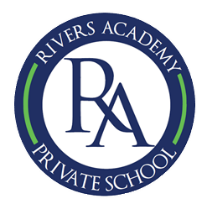 Travel Accountability PlanPARENT: Please fill out the information in this top section.Student Name:  Grade Level: Travel Dates: Last Day in School: My Student Will Have Access To: (Please Check All That Apply)internet access	printer	personal laptop	class booksTEACHERS: Please fill in the required work and assignments the student will be responsible for during the absence:General Plan:WE ENCOURAGE YOUR CHILD TO TURN IN AS MUCH WORK AS POSSIBLE ACCORDING TO RENWEB DUE DATES.  WE DO REALIZE THIS MAY NOT BE POSSIBLE AND WILL REQUIRE THAT ALL WORK SHOULD BE TURNED IN BY PLEASE NOTE THAT ANY WORK TURNED IN AFTER THE DUE DATE ABOVE WILL RECEIVE A ZERO IN THE GRADEBOOK.Administrator Signature: Parent Signature: TeacherAssignments